广西大学edp总裁研修班招生简章学院简介 广西大学是省部共建的国家211重点综合型大学，商学院是广西大学重点教学科研单位，现有2个一级博士点、1个博士后流动工作站、2个一级学科硕士学位授权点，16个二级学科硕士学位授权点，拥有工商管理硕士（MBA）、高级管理人员工商管理硕士（EMBA）、金融硕士、保险硕士、国际商务硕士、旅游管理硕士等6个专业学位授权点；有11个系和12个科研机构，横跨经济和管理两大学科。有12个全日制本科专业和5个第二专业，各类在校生超过1万人，其中来自东盟10个国家的留学生近300名。拥有国家级“经济管理重点实验室”1个，形成了一大批学科建设成果和大量的学术研究成果师资队伍 运用广西大学、清华、北大、暨大、交大、华科等国内顶级研究机构的师资力量（大学教授、实战专家、国学大师、政府官员）等机构的综合优势，结合现代管理科学和技术创新最新成就，成就商业契机。培训简介广西大学商学院EDP教育中心主要培训项目有EDP企业总裁研修班、MBA实战研修班、政府机关、企事业单位中高层管理人员及员工培训三大类。至今为止，已培训结业的企业总裁300多人，为近百家企业的管理人员及员工开办了短期培训班，结业人数超过2万人，取得了良好的社会效益。长期以来，商学院致力于教学改革，形成了以案例教学、CAI教学、实验模拟教学、游学、团队考察等为特点的现代教学模式，取得了良好的教学效果。培训对象  企业总裁、董事、总经理、副总经理等高管人员以及具有3~5年以上管理经验及优秀商业人士皆可报名。报读理由● 获取系统、全面、先进的决策方法和管理工具，实现金融信息背景下企业快速健康发展。        ● 把握世界经济和中国经济发展的热点难点，充分了解企业发展环境及企业管理前沿问题。        ● 丰富的班级活动，沙龙研讨，论坛讲座，促进学员间相互学习、相互启发。拓展人际关系平台，分享高层次的校友网络，整合资源，创造战略性合作。        ● 国内高校质量最好的课程设置、最优化的师资整合、高端教务。        ● 完善的教学体系，不断更新知识、完善知识、以提高学员综合素质为教学理念。        ● 帮助新老同学，推荐自身企业的优质项目和商业模式，提供开放式交流平台。        ● 修完全部课程，颁发广西大学商学院统一编号结业证书，成为广西大学永久校友。        ● 免费加入EDP高管论坛成为终生会员，定期参加论坛沙龙讲座聚会，每年举行大型的返校论坛。课程大纲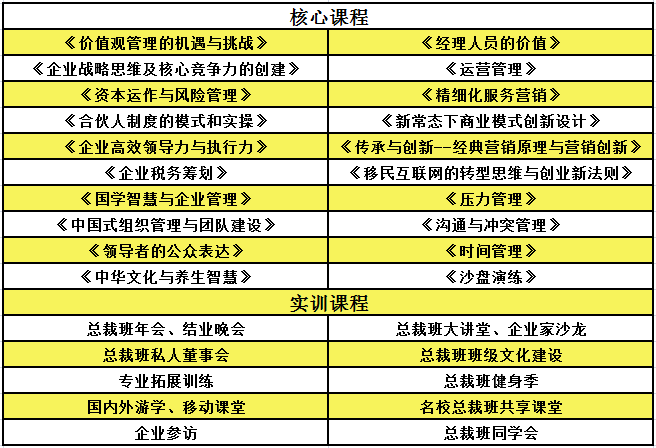 培训方式理论诠释+案例剖析+互动讨论+专题讲座+企业家座谈等教学方式。学制1年，不脱产学习。每月集中两天面授（周六、周日）。证书： 修完规定课程，通过课程考核合格者，由广西大学商学院颁发《广西大学总裁高级研修班结业证书》。学费标准  杂费共39800元/人 (含授课费、培训管理费、资料费、茶点费，不含住宿、交通等其他费用)。联系方式 400-061-6586 报名表课程全名姓   名性   别出生日期民   族籍   贯职务/职称身份证号工作年限教育程度学    历毕业院校教育程度学    位专    业毕业时间付款方式银行汇款   现今付款   电子转账银行汇款   现今付款   电子转账公司名称电    话传   真手    机邮   编电子邮箱单位性质通信地址工作简历工作简历工作简历工作简历工作简历工作简历学习建议学习建议学习建议学习建议学习建议学习建议